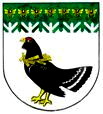 от 26 августа 2020 года № 318Об обеспечении бесплатным горячим питанием обучающихся по образовательным программам начального общего образования в муниципальных общеобразовательных организациях Мари-Турекского муниципального районаВ соответствии с Законом Республики Марий Эл от 03 августа 2020 года № 23-З «О внесении изменений в некоторые законодательные акты Республики Марий Эл в части обеспечения обучающихся государственных образовательных организаций Республики Марий Эл и муниципальных образовательных организаций бесплатным питанием», администрация Мари-Турекского муниципального района Республики Марий Эл п о с т а н о в л я е т:Обеспечить обучающихся по образовательным программам начального общего образования, не менее одного раза в день бесплатным горячим питанием, предусматривающим наличие горячего блюда, не считая горячего напитка, со дня их зачисления в муниципальные образовательные организации.Муниципальным общеобразовательным организациям в периоды приостановления посещения обучающимися, имеющими право на обеспечение бесплатным питанием, предоставлять таким обучающимся набор продуктов питания в виде сухого пайка.3. Муниципальным общеобразовательным организациям определять ассортимент пищевых продуктов, включаемых в набор продуктов питания, исходя из норм питания на одного обучающегося, установленных Правительством Республики Марий Эл, а также формировать графики выдачи и доставки наборов продуктов питания.4. Разместить настоящее постановление на официальном сайте Мари-Турекского муниципального района в информационно-телекоммуникационной сети «Интернет».5. Настоящее постановление вступает в силу с 01 сентября 2020 года.6. Контроль над исполнением настоящего постановления возложить на заместителя главы администрации Мари-Турекского муниципального района Пехпатрову Г.Н. Глава администрации     Мари-Турекскогомуниципального района                                                    С.Ю.РешетовМАРИЙ ЭЛ РЕСПУБЛИКЫНМАРИЙ ТУРЕК МУНИЦИПАЛЬНЫЙ РАЙОНЫНАДМИНИСТРАЦИЙЖЕАДМИНИСТРАЦИЯМАРИ-ТУРЕКСКОГО МУНИЦИПАЛЬНОГО РАЙОНАРЕСПУБЛИКИ МАРИЙ ЭЛАДМИНИСТРАЦИЯМАРИ-ТУРЕКСКОГО МУНИЦИПАЛЬНОГО РАЙОНАРЕСПУБЛИКИ МАРИЙ ЭЛПУНЧАЛПОСТАНОВЛЕНИЕПОСТАНОВЛЕНИЕ